GUVERNUL ROMÂNIEI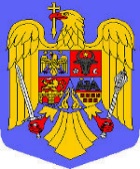 HOTĂRÂREpentru modificarea  și completarea Hotărârii Guvernului nr. 1074/2021 privind stabilirea sistemului de garanție-returnare pentru ambalaje prim are nereutilizabileÎn temeiul art. 108 din Constituția României, republicată,Guvernul României adoptă prezenta hotărâreARTICOL UNICHotărârea Guvernului nr. 1074/2021 privind stabilirea sistemului de garanție-returnare pentru ambalaje primare nereutilizabile, republicată în Monitorul Oficial al României, Partea I, nr. 1120 din 21 noiembrie 2022, cu modificările ulterioare, se modifică  și se completează după cum urmează:1. La articolul 2, alineatul (1) se modifică și va avea următorul cuprins:„(1) Semnificația termenilor specifici utilizați în cuprinsul textului este prevăzută în anexa nr. 1 care face parte integrantă din prezenta hotărâre.”2. La articolul 4, alineatul (1) literele f) și h) se modifică și vor avea următorul cuprins:„f) să plătească administratorului SGR prin transfer bancar valoarea garanției aferente produselor în ambalaje SGR introduse pe piața națională, până în data de 25 a lunii următoare introducerii pe piață a produselor;”............................................................................................................................................................h) să plătească, prin transfer bancar administratorului SGR tariful de administrare conform contractului încheiat cu administratorul SGR, până în data de 25 a lunii următoare introducerii pe piață a produselor;”3. La articolul 4, după alineatul (5) se introduce un nou alineat, alin. (6), cu  următorul cuprins:„(6) Modelul de contract  prevăzut la  alin. (1) lit. a) se aprobă , pe baza propunerii înaintate de către administratorul SGR, prin ordin al conducătorului autorității publice centrale pentru protecția mediului.”4. La articolul 6, după alineatul (2) se introduce un nou alineat, alin. (3), cu următorul cuprins:„(3) Modelul de contract  prevăzut  la  alin. (1) lit. a) se aprobă , pe baza propunerii înaintate de către administratorul SGR, prin ordin al conducătorului autorității publice centrale pentru protecția mediului.”5. La articolul 10, după alineatul (5) se introduce un nou alineat, alin. (6), cu  următorul cuprins:„(6) Este interzisă  exportarea  sau vânzarea intracomunitară a produselor în ambalajele prevăzute la art. 1 alin. (1) și inscripționate în condițiile art. 24 .”6. La articolul 15, alineatele(2) și (3) se modifică și  vor avea următorul cuprins:„(2) Tariful de administrare se percepe producătorilor și începând cu data de 1 ianuarie 2025 va fi stabilit de administratorul SGR în conformitate cu prevederile ordinului ministrului mediului, apelor și pădurilor prevăzut la art. 27 alin. (3), pentru stabilirea metodologiei de calcul al tarifelor de administrare și gestionare, în funcție de tipul de material, greutate și volum, prin raportare la costurile totale de funcționare ale SGR alocate producătorilor în mod proporțional cu cantitatea de ambalaje SGR puse pe piață.(3) Cuantumul tarifului de administrare va fi stabilit în mod transparent de către administratorul SGR, pe baza metodologiei prevăzute la art. 27 alin. (3).”7. La articolul 15, după alineatul (3) se introduce un nou alineat, alin.(4), cu următorul cuprins:„(4) Pentru perioada 30 noiembrie 2023 – 31 decembrie 2024, valoarea tarifului de administrare este cea prevăzută în anexa nr. 2.”8. La articolul 16, alineatele (1) și (2) se modifică și vor avea următorul cuprins:„(1) Tariful de gestionare se achită prin transfer bancar operatorilor punctelor de returnare, precum și comercianților HoReCa pentru ambalajele preluate de către administratorul SGR și începând cu data de 1 ianuarie 2025 va fi stabilit de administratorul SGR în conformitate cu prevederile ordinului ministrului mediului, apelor și pădurilor prevăzut la art. 27 alin. (3) pentru stabilirea metodologiei de calcul al tarifelor de administrare și gestionare, în funcție de modalitatea de preluare a ambalajelor SGR returnate, respectiv manuală sau prin echipament automat de preluare.(2) Cuantumul tarifului de gestionare va fi stabilit în mod transparent de către administratorul SGR, pe baza metodologiei prevăzute la art. 27 alin. (3).”9. La articolul 16, după alineatul (2) se introduce un nou alineat, alin. (3), cu următorul cuprins:„(3) Pentru perioada 30 noiembrie 2023 – 31 decembrie 2024 valoarea tarifului de gestionare este cea prevăzută în anexa nr. 2 .”10. La articolul 17, alineatul  (5) se modifică și va avea următorul cuprins:„(5) Comercianții HoReCa nu au obligația de a organiza puncte de returnare.”11. La articolul 25 alineatul (3), litera e) se modifică și va avea următorul cuprins:„e) cu amendă de la 30.000 lei la 50.000 lei, în cazul nerespectării prevederilor art. 4 alin. (1) lit. b), d), f), i) şi j), art. 6 alin. (1) lit. m), art. 10 alin. (2), (3),  (4) şi (6), art. 19 alin. (6), art. 23 alin. (9) lit. a), n), s) şi lit. z) pct. 2 şi alin. (10).”12. La articolul 25 alineatul (4), litera a) se modifică și va avea următorul cuprins:„a) Garda Naţională de Mediu, în ceea ce priveşte obligaţiile prevăzute la art. 3, art. 4 alin. (1) lit. a), d), e), g) şi j), art. 6 alin. (1) lit. a), f), h), k), l), m) şi o), art. 10 alin. (4) și (6) art. 23 alin. (9) lit. a), b), d), e), f), h), k), l), m), p), r), s), t), w), x), y), z) şi aa) şi alin. (10) şi art. 24;”13. La articolul 27, alineatul (3) se modifica si  va avea următorul cuprins: „(3) Autoritatea publică centrală pentru protecția mediului aprobă prin ordin al conducătorului autorității publice centrale pentru protecția mediului metodologia de calcul al tarifului de administrare prevăzut la art. 15 și al tarifului de gestionare prevăzut la art. 16, precum și modelele de contract ce se încheie de către administratorul SGR cu producătorii și comercianții, potrivit art. 4 alin (6), respectiv art. 6 alin (3).”14. Anexa se modifică și se înlocuiește cu anexa nr. 1 la prezenta hotărâre.15. După anexa care va deveni anexa nr. 1, se introduce o nouă anexă, anexa nr. 2, având cuprinsul prevăzut în anexa nr. 2 la prezenta hotărâre. PRIM-MINISTRUNicolae-Ionel CIUCĂAnexa nr. 1( Anexă la Hotărârea Guvernului nr. 1074/2021)Semnificația termenilor specifici1. În sensul prezentei anexe, termenii specifici au următorul sens:a) ambalaj nereutilizabil - ambalaj care a fost conceput, proiectat şi introdus pe piaţă pentru a realiza, în cadrul ciclului său de viaţă, un singur ciclu sau o singură rotaţie, neputând fi reumplut sau reutilizat în acelaşi scop pentru care a fost conceput;b) ambalaj supus sistemului de garanţie-returnare sau ambalaj SGR - ambalaj primar nereutilizabil din sticlă, plastic sau metal, cu volume cuprinse între 0,1 l şi 3 l inclusiv, utilizat pentru bere, mixuri de bere, mixuri de băuturi alcoolice, cidru, alte băuturi fermentate, sucuri, nectaruri, băuturi răcoritoare, ape minerale şi ape de băut de orice fel, vinuri şi spirtoase, care poartă marcajul SGR; ambalajul se consideră deşeu de ambalaj atunci când este predat spre reciclare;c) centru de numărare - spaţiu organizat şi gestionat de către administratorul SGR, destinat verificării în baza codului de bare a apartenenţei ambalajelor la sistemul de garanţie-returnare şi stabilirii numărului de unităţi de ambalaje SGR preluate de la punctele de returnare organizate de către comercianţi; de la centrul de numărare, deşeurile de ambalaje SGR sunt transmise prin grija administratorului SGR către reciclatori;d) cod de bare (EAN) - codul de bare care să permită identificarea produselor ambalate în ambalaje SGR, făcute disponibile exclusiv pe piaţa din România şi care să conţină cel puţin greutatea şi volumul ambalajului, precum şi identitatea producătorului;e) comerciant – în sensul prezentei anexe, reprezintă operatorul economic autorizat să desfășoare activități de comercializare a produselor în ambalaje SGR către consumatorii sau utilizatorii finali; f) comerciant HoReCa - persoană juridică din industria hotelieră, a serviciilor alimentare, în special unităţile care organizează evenimente, pregătesc şi servesc alimente şi băuturi;g) consumator sau utilizator final - persoană fizică sau juridică care achiziţionează pentru consum propriu produse ambalate în ambalaje primare nereutilizabile care fac parte din sistemul SGR;h) distribuitor - persoană juridică din lanţul de distribuţie, alta decât producătorul, care furnizează un produs ambalat în ambalaje primare nereutilizabile care fac obiectul SGR pentru distribuire, consum sau utilizare pe piaţa naţională în cadrul unei activităţi comerciale, în schimbul unei plăţi sau gratuit;i) echipament automat de preluare - dispozitiv automat proiectat astfel încât să preia de la consumatorul sau utilizatorul final ambalajul SGR, să recunoască şi să permită validarea pentru o singură dată a returnării în sistemul de garanţie-returnare a ambalajului SGR prin validarea eligibilităţii ambalajului SGR şi/sau compactarea sau zdrobirea instantă a ambalajului şi să emită un voucher cu detaliile returnării, respectiv cantitatea returnată şi valoarea garanţiei;j) produs ambalat în ambalaj SGR - o singură unitate de produs îmbuteliat într-un singur ambalaj SGR;k) producător - operatorii economici prevăzuţi la art. 16 alin. (1) din Legea nr. 249/2015 privind modalitatea de gestionare a ambalajelor şi a deşeurilor de ambalaje, cu modificările şi completările ulterioare;l) punct de returnare - reprezintă spaţiul organizat şi gestionat de către unul sau mai mulţi comercianţi, respectiv de aceştia în parteneriat cu UAT sau ADI în care sunt returnate de către consumatorii sau utilizatorii finali de ambalaje SGR în vederea restituirii garanţiei;m) tarif de administrare - suma de bani plătită administratorului SGR de către producător pentru fiecare unitate de ambalaj SGR introdusă pe piaţa naţională, destinată acoperirii costurilor generate de implementarea şi funcţionarea sistemului de garanţie-returnare, inclusiv eventualele penalităţi plătite de către administratorul SGR pentru neîndeplinirea obiectivelor de returnare;n) tarif de gestionare - suma de bani plătită prin transfer bancar de către administratorul SGR comercianților pentru fiecare unitate de ambalaj SGR, care a fost returnată la punctele de returnare, respectiv predată de către comercianții HoReCa destinată acoperirii costurilor în legătură directă cu îndeplinirea obligațiilor privind preluarea și stocarea ambalajelor SGR; o) voucher - tichet valoric, fizic sau electronic, eliberat consumatorului sau utilizatorului final, pe care îl poate întrebuinţa fie pentru achitarea cumpărăturilor, fie îl poate preschimba în numerar;p) reciclator - operator economic care desfăşoară operaţiunile de reciclare, aşa cum sunt acestea definite în anexa nr. 1 la Ordonanţa de urgenţă a Guvernului nr. 92/2021 privind regimul deşeurilor, cu modificările şi completările ulterioare.2. Termenii "ambalaj" şi "ambalaj primar" au sensul prevăzut la lit. c), respectiv lit. d) din anexa nr. 1 la Legea nr. 249/2015, cu modificările şi completările ulterioare.3. Termenii "introducere pe piaţa naţională" şi "a face disponibil pe piaţa naţională" au sensul prevăzut la lit. r), respectiv lit. s) din anexa nr. 1 la Legea nr. 249/2015, cu modificările şi completările ulterioare.4. Termenii "structură de vânzare" şi "suprafaţă de vânzare" au sensul prevăzut la art. 4 lit. j), respectiv lit. k) din Ordonanţa Guvernului nr. 99/2000 privind comercializarea produselor şi serviciilor de piaţă, republicată, cu modificările şi completările ulterioare.Anexa nr 2Stabilirea cuantumului tarifului de administrare și tarifului de gestionare general aplicabil în România de către administratorul SGR în perioada 30 noiembrie 2023 – 31 decembrie 2024A. Tariful de administrareB. Tariful de gestionareTipulambalajuluiSGRTarif de administrareTarif de administrareTipulambalajuluiSGRPentru perioada30.11.2023 – 31.12.2023Pentru perioada01.12.2024 – 31.12.2024Sticlă mică (˂=500 ml)0,07000,1337Sticlă mare (˃500ml)0,23080,3218plastic transparent0,03330,0672plastic albastru sau verde0,04530,0826plastic culoare mixtă0,0754 0,1213plastic cu barieră0,08860,1342Metal0,00000,0037TipulambalajuluiSGRTarif de gestionareTarif de gestionareTarif de gestionareTipulambalajuluiSGRPreluareautomată (RVM)PreluaremanualăHoReCaSticlă mică (˂=500 ml)0,22800,08610,0575Sticlă mare (˃500ml)0,31480,14870,1151Plastic0,19280,06850,0207Metal0,13910,03490,0103